МУНИЦИПАЛЬНОЕ  ДОШКОЛЬНОЕ ОБРАЗОВАТЕЛЬНОЕ УЧРЕЖДЕНИЕ  «ДЕТСКИЙ САД «ЁЛОЧКА» Г. НАДЫМА»  (МДОУ «ДЕТСКИЙ САД  «ЁЛОЧКА» Г. НАДЫМА»)ул.Зверева, д.9/1, г.Надым, Ямало-Ненецкий автономный округ, 629730; тел./факс: (34995)3-69-00; телефон: 56-87-98;E-mail:,elochka-ds@yandex.ru; ОГРН 1028900578882, ИНН/КПП 8903020370/ 890301001СЦЕНАРИЙпознавательного мероприятия«День семьи, любви и верности»с детьми старшего дошкольного возраста                                                       Воспитатель: Ельцова Светлана Карловнаг. Надым2016г.Цель: Формирование  представление  о семье.задачи:1.Закреплять первоначальные представления о родственных отношениях в семье.2. Воспитывать желание заботиться о близких.3. Развивать чувство гордости за свою семью.Предварительная работа: рассматривание семейных фотографий детей, беседа по их содержанию, оформление фотоальбома «Моя семья», индивидуальные беседы с детьми о членах семьи.Ход мероприятия:Воспитатель: - Здравствуйте ребята, вы когда-нибудь были на выставке? На какой? Где? А вы знаете, что 8 июля отмечается Всероссийский День семьи, любви и верности?  А вы хотите побывать на фотовыставке? Приглашаю вас на фотовыставку, которая так и называется «Моя Семья»?Воспитатель: - Ребята, ка вы думаете, у вас дружная семья?  Хотите о ней рассказать? ( Дети по желанию подходят к фотографии своей семьи, кто изображен, походу рассказов воспитатель спрашивает о членах семьи, как кого зовут, в каком месте фотографировались).Воспитатель: - Кто в вашей семье заботится о детях? ( Ответы детей).- А вы заботитесь о взрослых в своей семье?..Воспитатель: - Ребята, а вы помогаете взрослым? Как помогаете? (Помогаем мыть посуду, дедушке гвозди подаем, бабушке тапочки принесем, папе газету ищем и т.д.)- Сколько человек в твоей семье? Назови их (отвечает несколько человек).Воспитатель: - Как хорошо, что у вас у всех есть семья. Вы – самые счастливые дети на свете, потому что в ваших семьях любят друг друга и называют друг друга ласково, весело живут все вместе. Хотите  сыграть в игру, которая  называется «Назови ласково»?Игра «Назови ласково»-Как можно назвать ласково дочь?Дети при помощи воспитателя образовывают словаДочь — доченька, дочуркаСын – сынок, сыночекПапа – папочка, папенькаМама- мамочка, мамуляДед – дедушка, дедуляБабушка – бабулечкаСестра – сестричкаВнук – внучокВнучка – внученькаБрат – братишка.Воспитатель: -Ребята, а вы знаете, что  в народе говорят о семье? Хотите узнать?Пословицы и поговорки:Вся семья вместе  и душа на месте.При солнышко – тепло, при матери добро.Нет милее рука, чем родная матушка.Физминутка «Семейная зарядка»Осенью, весною, летом и зимойМы во двор выходим дружною семьей.Встанем в круг и по порядкуКаждый делает зарядку.Мама руки поднимает. (Руки вверх и вниз)Папа бодро приседает. (Приседания)Повороты вправо-влево (Повороты всем корпусом)Делает мой братик Сева.Я сама бегу трусцой (Бег на месте)И качаю головой. (Наклоны головой в стороны)Воспитатель: - Ребята, а вы знаете, что семьи бывают разные: большие и маленькие. Если в семье только мама, папа и ребенок – это маленькая семья, а если есть еще сестра, брат, бабушка и дедушка, то это уже семья большая. Бывает так, что дедушка и бабушка есть, но они живут отдельно. Главное, чтобы в семье были всегда мир, дружба, уважение, любовь друг другу. Как должны относиться друг к другу все члены семьи?В семье все любят друг друга, старшие заботятся о младших, младшие должны помогать старшим. У каждого есть свои обязанности: мама готовит, наводит порядок, стирает; папа - ремонтирует, выполняет тяжелую работу.Воспитатель: -Ребята, я хочу рассказать одну историю, которая называется « Прогулка», вы внимательно послушайте и ответите на вопрос.Чтение проблемной ситуации «Прогулка»«Один мальчик пошел с папой погулять. Им было весело, и они оба остались довольны прогулкой. Когда они возвратились домой, то увидели, что у мамы грустное выражение лица».Воспитатель: -Как вы думаете, почему мама была грустной? Как должны были поступить мальчик и его папа? (ответы детей).Воспитатель подводит итог:Воспитатель:- Ребята что нового узнали сегодня о семье? Замечательно, оказывается,вы очень ласковые и добрые по отношению к своей семье. Как много вы знаете ласковых слов. Вы порадовали меня. Хотите, чтобы в память о нашей беседе у вас осталось что-нибудь? Что бы это могло быть? (подарок, стихотворение, фотография) Да, мы совсем забыли о нашей выставке, посмотрите, сколько на ней фотографий! А что если…Я предлагаю вам сделать сюрприз для всей семьи.Предложить детям сделать фоторамки для фотоальбома.Комплексное занятие в средней группе «Семья»13 Ноябрь 20121(13387) ПросмотрыИнтеграция образовательных областей:«Познание» (формирование элементарных математических представлений, формирование целостной картины мира), «Социализация», «Художественное творчество» (рисование), «Коммуникация», «Чтение художественной литературы».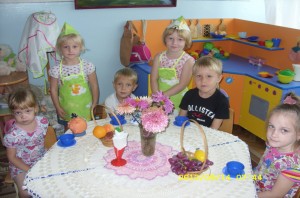 Виды детской деятельности:игровая, коммуникативная, продуктивная, восприятие художественной литературы, познавательно-исследовательская.Цель: учить правильно определять членов семьи на картине, учить знать и называть своих ближайших родственников, рассказывать о них; направлять внимание детей на передачу соотношения предметов по величине; развивать творческое воображение, мышление; воспитывать любовь и уважение к своим родным.Планируемые результаты: умеет поддерживать беседу, умеет слушать   взрослого и друг друга, высказывает свою точку зрения, выражает положительные эмоции (интерес, радость, восхищение) при проведении беседы по картине «Семья» и при прослушивании мелодии интересуется изобразительной деятельностью (рисование на тему «Подарки любимым людям»), умеет сравнивать предметы по величине, активно и доброжелательно взаимодействует с педагогом и сверстниками в решении игровых и познавательных задач.Материалы и оборудование: картина с изображением семьи, раздаточный материал: пять кругов разного диаметра, бумага формат А-4,цветные карандаши.Техническое оснащение: музыкальный центр и аудио кассета с записью спокойной музыки.Предварительная работа: рассматривание семейного альбома и индивидуальные беседы с детьми на тему: «Твоя семья» (С кем ты живёшь? Есть ли у тебя бабушка, дедушка? Как зовут маму, папу? Есть ли у тебя брат, сестра?); чтение художественных произведений: В. Бианки «Подкидыш», В. Баресаев «Братишка»; рисование на тему: «Моя семья»; сюжетно-ролевая игра « Семья».Словарная работа: семья, моложе, старше. Подбор определений к членам семьи (бабушка какая? и т.д )Содержание организованной деятельности детейОрганизационный момент.Воспитатель читает отрывок из стихотворения «Что может быть семьи дороже?» (Приложение№1)Что может быть семьи дороже?
Теплом встречает отчий дом,
Здесь ждут тебя всегда с любовью,
И провожают в путь с добром!Беседа по картине «Семья»(Приложение №2)Воспитатель: Как вы думаете, кто эти люди? Как можно назвать этих людей одним словом?Ответы детей (Семья.)Воспитатель: Почему вы так решили? Кто живет в этой семье?Ответы детейВоспитатель: Лена, расскажи с кем ты живешь? (мама, папа).Семён кем ты доводишься маме? (папе, дедушке, бабушке)Воспитатель: Если в одной семье живут дети, родители, дедушка и бабушка, то говорят, что это большая семья. А вы как думаете?Ответы детейВоспитатель: Кто живет в большой семье? У кого есть братики, сестрички? Они старше или младше вас? С кем из членов своей семьи ты любишь играть? Почему? Чем и с кем ты еще занимаешься дома?Ответы детейВоспитатель подводит детей к пониманию того, что папа, мама, дочка, сын – это семья; что есть семьи маленькие и большие. Воспитатель просит каждого ребёнка вспомнить и определить, какая у него семья – маленькая или большая, назвать всех членов семьи по именам. Пальчиковая игра « Моя семья»(Приложение№3)Играют стоя в кругуРаз, два, три, четыре – (сгибают пальчики по одному)Кто у нас живёт в квартире? (пожимают плечами)Папа, мама, брат, сестрёнка, (разгибают пальчики по одному)Кошка Мурка, два котёнка,(изображают кошечку)Мой щенок, сверчок и я – (имитация голоса)Вот и вся моя семья! (скрестили пальчики обеих рук между собой)Игровое упражнение «Составь семью» (Приложение № 4)Детям предлагается с помощью кругов показать членов семьи (самый –большой круг – дедушка, поменьше круг – бабушка и т. д.) Физминутка «Утреннее фото» (Приложение№5)Воспитатель под спокойную негромкую музыку читает стихотворение А.Костецкого.  Дети вместе с педагогом сопровождают чтение жестами и движениями:Встань, как только солнце встанет (тянут руки вверх.)И тихонечко к окошкуРуку луч к тебе протянет – (тянут руки вперед.)Ты подставь скорей ладошку, (подставляют ладошки солнышку.)Пусть тебя увидит мамаИ умытым, и обутым (проводят ладонями по лицу, наклоняются и дотрагиваются до обуви.)Все прибрав, иди к ней прямоИ скажи ей: «С добрым утром!» (дети повторяют вместе с педагогом:«С добрым утром».)А потом с улыбкой, с песнейВыйди к травам, людям, птицам…(широко разводят руки в стороны.)И веселым, интереснымДень твой должен получиться! (улыбаются друг другу.)Игра «Скажи ласково» (Приложение №6)Воспитатель: В семье все друг друга называют ласково, нежно, потому что друг друга любят. Как можно назвать ласково дочь?Дети при помощи воспитателя образовывают словаДочь — доченька, дочуркаСын – сынок, сыночекПапа – папочка, папенькаДед – дедушка, дедуляБабушка – бабулечкаСестра – сестрёнкаВнук – внучокВнучка – внученькаБрат – братишкаВоспитатель подводит итог: Замечательно, как много вы знаете ласковых слов. Вы порадовали меня. Оказывается, вы очень ласковые и добрые по отношению к своей семье. Я предлагаю вам сделать сюрприз для своей семьи!Рисование на тему «Подарки любимым людям» (Приложение№7)Воспитатель предлагает детям порадовать своих близких людей – нарисовать и подарить им рисунок. Но перед тем, как приступить к рисунку, дети рассказывают, что они хотят нарисовать.Рефлексия: Выставка работ (Приложение №8)Для удобства подготовки к занятию, все приложения собраны ниже.Приложение№1Стихотворение «Что может быть семьи дороже?»Цель: установить эмоциональный контакт между педагогом и детьми, вызвать интерес к беседе.Что может быть семьи дороже?
Теплом встречает отчий дом,
Здесь ждут тебя всегда с любовью,
И провожают в путь с добром! Приложение №2Беседа по картине «Семья»Цель: формировать представление детей о семье и ее членах, побуждать детей отвечать на вопросы о своей семье.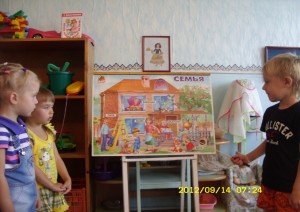 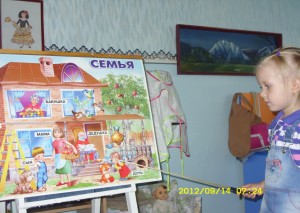 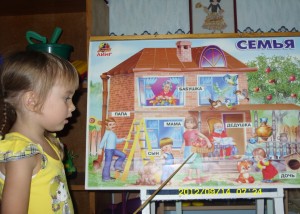  Приложение№3Пальчиковая игра «Моя семья»Цель: развить память, моторику, речь, чувство ритма.Играют стоя в кругуРаз, два, три, четыре – (сгибают пальчики по одному)Кто у нас живёт в квартире? (пожимают плечами)Папа, мама, брат, сестрёнка, (разгибают пальчики по одному)Кошка Мурка, два котёнка,(изображают кошечку)Мой щенок, сверчок и я – (имитация голоса)Вот и вся моя семья! (скрестили пальчики обеих рук между собой)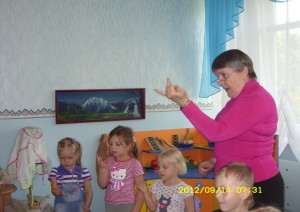 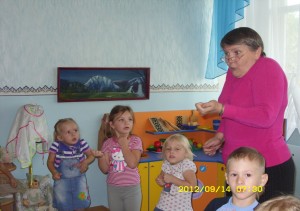 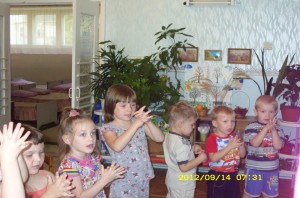  Приложение№4Игровое упражнение «Составь семью»Цель: учить удерживать в памяти при выполнении математический действий нужное условие, развитие умения сравнивать, располагать предметы в порядке уменьшения.Ход: Детям предлагается с помощью кругов показать членов семьи (самый –большой круг – дедушка, поменьше круг – бабушка и т. д.)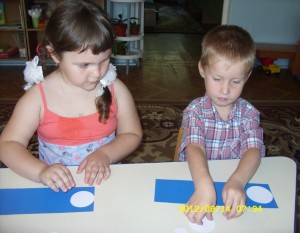 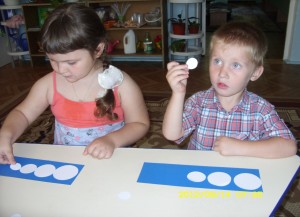 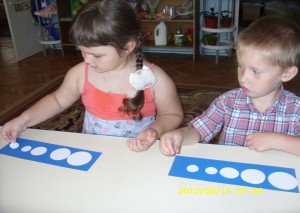 Приложение№5Физминутка «Утреннее фото»Цель: снятие усталости и напряжения у детей; внесение эмоционального заряда.Ход: Воспитатель под спокойную негромкую музыку читает стихотворение А.Костецкого. Дети вместе с педагогом сопровождают чтение жестами и движениями:Встань, как только солнце встанет (тянут руки вверх.)И тихонечко к окошкуРуку луч к тебе протянет – (тянут руки вперед.)Ты подставь скорей ладошку, (подставляют ладошки солнышку.)Пусть тебя увидит мамаИ умытым, и обутым. (проводят ладонями по лицу, наклоняются и дотрагиваются до обуви.)Все прибрав, иди к ней прямоИ скажи ей: «С добрым утром!» (дети повторяют вместе с педагогом:«С добрым утром».)А потом с улыбкой, с песнейВыйди к травам, людям, птицам…(широко разводят руки в стороны.)И веселым, интереснымДень твой должен получиться! (улыбаются друг другу.)Приложение №6Игра «Скажи ласково»Цель: обогащение словаря детей, умение образовывать слова при помощи суффиксов, побуждение называть членов своей семьи по именам и ласковыми словами.Дочь-доченька, дочуркаСын – сынок, сыночекПапа – папочка, папенькаДед – дедушка, дедуляБабушка – бабулечкаСестра – сестрёнкаВнук – внучокВнучка – внученькаБрат – братишкаПриложение №7Рисование на тему «Подарки любимым людям»Цель: учить воплощать свой замысел, развитие творческого воображения, мышления, воспитывать внимательное отношение к любимым людям.Ход: Воспитатель предлагает детям порадовать своих близких людей – нарисовать и подарить им рисунок. Но перед тем, как приступить к рисунку, дети рассказывают, что они хотят нарисовать.Приложение №8РефлексияЦель: развивать умение выражать положительные эмоции (интерес, радость восхищение) при рассматривании работ своих сверстников. Приложение№9Сюжетно-ролевая игра « Семья»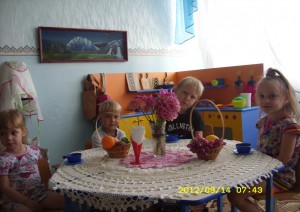 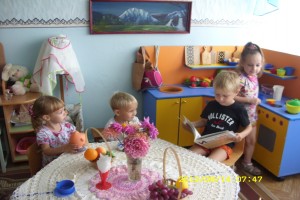 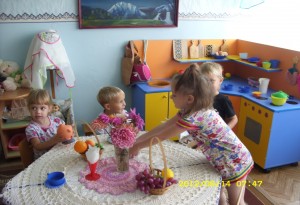 Список литературы:1. От рождения до школы. Примерная основная общеобразовательная программа дошкольного образования / под ред. Н. Е. Вераксы, Т. С. Комаровой, М. А. Васильевой. — М.: Мозаика — Синтез,2011.2. Гербова, В.В. Приобщение детей к художественной литературе.3. Программа и методические рекомендации / В. В. Гербова.- М.: Мозаика-Синтез,2005.4. Ривина, Е. К. Знакомим дошкольников с семьей и родословной / Ривина Е. К — М.: Мозаика-Синтез, 2009-2010.5. Гербова, В.В.Развитие речи в детском саду. Программа и методические рекомендации / В. В. Гербова.- М.: Мозаика-Синтез, 2005.6. Комарова, Т. С. Занятия по изобразительной деятельности в средней группе/ Т.С.Комарова. — М.: Мозаика – Синтез, 2008.7. Губанова, Н. Ф.Развитие игровой деятельности. Система работы в средней группе детского сада / Гу6анова Н. Ф. – М.: Мозаика-Синтез, 2009-2010.8. Комплексные занятия по программе «От рождения до школы» под редакцией Н.Е.Вераксы, Т. С Комаровой, М. А Васильевой. Средняя группа/ автор составитель З.А.Ефанова.- Волгоград, 2012.ммм